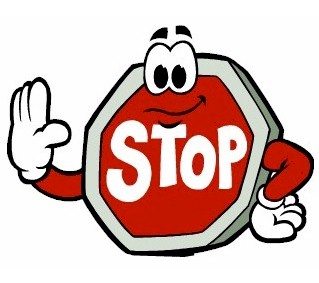 GIMNAZJALISTO  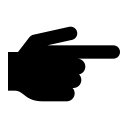  24 KWIETNIA 2017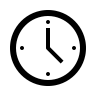   OD 9:00 DO 15:00               DZIEŃ OTWARTY   W II LICEUM OGÓLNOKSZTAŁCĄCYM         IM.JANUSZA KORCZAKA BOLESŁAWIEC  UL.DOLNE MŁYNY 60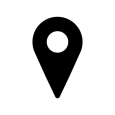 CZEKAMY NA CIEBIE !!!!!!!PRZYJDŹ ZE SWOJĄ KLASĄ I ZNAJOMYMI 